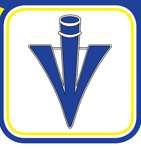 Penshurst CE Primary School        Summer term     Curriculum Overview                                                                                     Beech ClassPenshurst CE Primary School        Summer term     Curriculum Overview                                                                                     Beech ClassPenshurst CE Primary School        Summer term     Curriculum Overview                                                                                     Beech ClassEnglishMathematicsHistory / GeographyPersuasive writing – Travel brochureWe will be exploring a range of persuasive writing and organisational techniques, as well as descriptive devices, to plan and write a travel brochure to the Mediterranean island of Formentera.Narrative writing – Feast
We will be using the Walt Disney short film Feast, to draw inspiration from to write a narrative. Children will draw on previous learning to include a range of punctuation and rich vocabulary.Non-fiction writing
We will be using a range of grammar and punctuation, as well as key and technical vocabulary, ensuring accuracy in writing. We will be developing our non-fiction writing throughout science, history and geography.Multiplication and division (Year 3)
Beginning with times tables and the divisional equivalents, children will learn formal methods of multiplication and division.Decimals (Year 4)
Year 4 children will learn about tenths and hundredths, how to order a variety of fractions in regards to their value, learn equivalents between tenths and hundredths and learn how decimals are used practically, such as money.StatisticsChildren will be learning how to construct and interpret tally charts, pictograms, bar charts and tables.Geometry (properties of shape and position and direction)Children will learn about angles, recognise 2-D shapes such as triangles and quadrilaterals, and investigate symmetry.Geographical comparison studyThis term, children will be investigating different regions across the world, including the South-East of England, the Mediterranean island of Sicily, and the Caribbean island of Haiti. This study will include both physical and human aspects of geography, including climate, landscapes and biomes, land use, and the history of these regions.
ScienceMultiplication and division (Year 3)
Beginning with times tables and the divisional equivalents, children will learn formal methods of multiplication and division.Decimals (Year 4)
Year 4 children will learn about tenths and hundredths, how to order a variety of fractions in regards to their value, learn equivalents between tenths and hundredths and learn how decimals are used practically, such as money.StatisticsChildren will be learning how to construct and interpret tally charts, pictograms, bar charts and tables.Geometry (properties of shape and position and direction)Children will learn about angles, recognise 2-D shapes such as triangles and quadrilaterals, and investigate symmetry.MusicPlantsChildren will explore the world of plants, learning new information and deepening prior learning about the different parts of plants, what they need to grow, the lifecycles of plants and how water is transported in plants.Animals including humansThe class will be studying the nutrition of various animals, including humans, and explore the skeletal structure of a range of creatures.Multiplication and division (Year 3)
Beginning with times tables and the divisional equivalents, children will learn formal methods of multiplication and division.Decimals (Year 4)
Year 4 children will learn about tenths and hundredths, how to order a variety of fractions in regards to their value, learn equivalents between tenths and hundredths and learn how decimals are used practically, such as money.StatisticsChildren will be learning how to construct and interpret tally charts, pictograms, bar charts and tables.Geometry (properties of shape and position and direction)Children will learn about angles, recognise 2-D shapes such as triangles and quadrilaterals, and investigate symmetry.Bringing Us Together (Disco).Reflect, Rewind and Replay
This term, we will be studying the rhythm, beat and pitch of a piece of disco music. We will study the technical vocabulary behind music, identify the beat and develop our vocal skills by learning the songs. We will then recap various pieces of music we have visited throughout the year and explore some of the history of music.ComputingReligious EducationPersonal, Social and Health EducationCoding skills
Children will be introduced to coding, building their skills in a range on increasingly challenging tasks.Online safety
Children will study the importance of staying safe while online and how to ensure safety.HinduismChildren will be exploring the Hindu religion, learning about their beliefs, traditions and values, their ceremonies and festivals, and their religious buildings.Living in the wider worldChanges and transitions in schoolAs a class, we will discuss the importance of moving onwards towards the next stage of our journey in school. Children will be supported if they are experiencing anxiety about moving to a new class.Art PEFrenchEmotions in artThis term, children will explore how artists portray emotions through colour, lines and shapes. They will study different artists and draw inspiration to create their own ‘emotional’ artwork.Cricket and roundersChildren will practise skills important for cricket and rounders, including throwing and catching a ball, batting, bowling and fielding.AthleticsChildren will practise a range of sports and events, including javelin, shotput, sprinting and long-distance running.En classe
School items and equipment, as well as introducing oneself and saying how old one is.Mon corps
Parts of the body and describing charactersDTP.E. will be taking place on Mondays and Fridays. Please ensure children come to school on Fridays in their P.E. kits, with suitable footwear and layers for wet weather.The children take part in The Daily Mile each day at school, which involves running around the school field. Please ensure your child has a spare pair of shoes at school in case the field is wet.Homework is set on Mondays and due in the following Monday.P.E. will be taking place on Mondays and Fridays. Please ensure children come to school on Fridays in their P.E. kits, with suitable footwear and layers for wet weather.The children take part in The Daily Mile each day at school, which involves running around the school field. Please ensure your child has a spare pair of shoes at school in case the field is wet.Homework is set on Mondays and due in the following Monday.Switches and circuitsChildren will explore, design, make and evaluate a torch or a reading light, as well as broadening their understanding of technical knowledge and how things work.P.E. will be taking place on Mondays and Fridays. Please ensure children come to school on Fridays in their P.E. kits, with suitable footwear and layers for wet weather.The children take part in The Daily Mile each day at school, which involves running around the school field. Please ensure your child has a spare pair of shoes at school in case the field is wet.Homework is set on Mondays and due in the following Monday.P.E. will be taking place on Mondays and Fridays. Please ensure children come to school on Fridays in their P.E. kits, with suitable footwear and layers for wet weather.The children take part in The Daily Mile each day at school, which involves running around the school field. Please ensure your child has a spare pair of shoes at school in case the field is wet.Homework is set on Mondays and due in the following Monday.